    Cheriton Bishop Primary School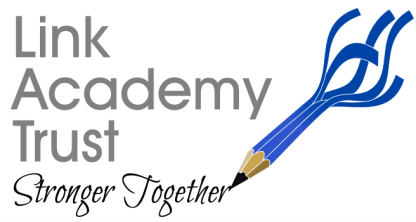 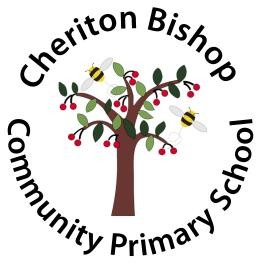 Church Lane, Cheriton Bishop, Exeter, Devon. EX6 6HY                                                                                                                        Tel: 01647 24817                    Email: admincheritonbishop@thelink.academy5th November 2020Dear Parents,Thank you to everyone for wearing face coverings this morning and making sure the children knew what to expect when arriving at school.We received the updated guidance yesterday afternoon and this letter is to update you with further information. There are no major changes, minor ones are outlined below.  The staff and I will continue to strive towards keeping the children safe, happy and progressing whilst the school remains an exciting and positive place to be.Mask wearing for adults at drop off and pick upFrom Thursday 5th November, we will be asking you to wear a face covering at all times on the school premises (unless exempt) whilst dropping off and picking up.  Staff will wear a face covering when greeting the children or speaking to a parent outdoors.Keeping the children warmIt remains a requirement that the classrooms must be well ventilated with windows and doors open.  Please ensure your child is warm enough by adding layers under uniform (vest, t-shirt, tights etc).  The children may wear a gillet or fleece in the classroom if they feel cold.  Please think about their feet! Perhaps extra socks might be needed or a warmer set of footwear (many girl’s shoes are very open).  We do want the children to remain as smart as possible, but we feel strongly that keeping them warm is the priority.AttendanceAll children should attend school full time unless they are still identified by a doctor as Clinically Extremely Vulnerable (CEV).  Children who live with someone who is CEV, but who are not CEV themselves, should attend school. If they do not attend, their absence will be recorded as unauthorised.  Please see the full guidance for further details. https://www.gov.uk/guidance/education-and-childcare-settings-new-national-restrictions-from-5-november-2020?utm_source=4%20November%202020%20C19&utm_medium=Daily%20Email%20C19&utm_campaign=DfE%20C19Home LearningWe are able to offer and provide home learning to children who are isolating (as directed by track and trace) awaiting test results or are Covid positive.  In the event of your child being in one of these situations, the class teacher will be in touch.Keeping us in the loop!Please ensure you contact the school office if your child is not in school and the reason why.If you or your child receives a positive test result, I need to know immediately. Please use alex.waterman@thelink.academy for this purpose only.  I currently monitor this email in the evening, early morning and at weekends for this purpose.  Please send all non-urgent communication through the office email.As previous, please feel free to ring me and have a chat if you have any worries or concerns.  If I am not in school, Mrs McCracken will alert me and I will call you back as soon as I can.Kind regards,Mrs Alex Waterman – Executive Academy Head